Obowiązek przekazywania danych wynika z art. 30 ust. 1 pkt 3 ustawy z dnia 29 czerwca 1995 r. o statystyce publicznej (Dz. U. z 2020 r. poz. 443).Zbierane na tym formularzu dane podlegają bezwzględnej ochronie zgodnie z zasadą tajemnicy statystycznej (art. 10 ustawy o statystyce publicznej). (e-mail sekretariatu jednostki sporządzającej sprawozdanie – WYPEŁNIAĆ WIELKIMI LITERAMI, każdy znak w odrębnej kratce)Dział 1.	DANE OGÓLNEDział 4.	WYKORZYSTANIE OBIEKTU WEDŁUG MIESIĘCYUwaga: o wypełnienie ankiety prosimy także jednostki, które w danym miesiącu nie miały wykorzystania, ale były przygotowane dla turystów. Dział 5.	TURYŚCI ZAGRANICZNI WEDŁUG KRAJU STAŁEGO ZAMIESZKANIA a) 
wykazani w dziale 4 kolumna 5 i 7a) Dotyczy kraju zamieszkania, a nie obywatelstwa.(e-mail kontaktowy w zakresie sporządzonego sprawozdania – WYPEŁNIAĆ WIELKIMI LITERAMI)Objaśnienia do KT-2Dział 2. Rodzaj obiektuPokoje gościnne – rodzaj obiektu zakwaterowania turystycznego, który stanowią umeblowane pomieszczenia i lokale (z wyjątkiem kwater agroturystycznych) w mieszkaniach, domach i innych budynkach mieszkalnych należących do osób fizycznych lub prawnych (z wyjątkiem rolników), wynajmowane turystom na noclegi za opłatą. Kwatera agroturystyczna – to rodzaj obiektu zakwaterowania turystycznego, który stanowią pokoje i domy mieszkalne oraz przystosowane budynki gospodarcze (po adaptacji) w gospodarstwach wiejskich (rolnych, hodowlanych, ogrodniczych czy rybackich), będące własnością rolników, wynajmowane turystom na noclegi za opłatą.Dział 3. Miejsca noclegowe – stan w dniu 31 lipcaMiejsce noclegowe (wiersze 1–3) – to miejsce przygotowane dla turysty bez względu na to, czy jest zajęte, czy nie. Do liczby miejsc nie dolicza się tzw. miejsc dostawnych oraz miejsc zajętych przez domowników lub inne stale zamieszkujące tam osoby.Miejsca noclegowe całoroczne (wiersz 2) – miejsca dostępne przez 12 miesięcy.Miejsca noclegowe sezonowe (wiersz 3) – miejsca wykorzystywane przez okres krótszy niż 12 miesięcy.Dział 4. Wykorzystanie obiektu według miesięcy–	Do liczby dni działalności obiektu (kol. 2) nie wlicza się przerw z powodu remontu, dezynfekcji itp.–	Średnia liczba dostępnych miejsc noclegowych (kol. 3) to średnia liczba miejsc noclegowych przygotowanych w danym okresie działalności obiektu. –	Udzielone noclegi (osobonoce) (kol. 6) to liczba osób (turystów) pomnożona przez liczbę nocy ich pobytu,np. 5 osób × 3 noclegi + 2 osoby × 8 noclegów + 12 osób × 1 nocleg = 43. Turysta – uczestnik turystyki (odwiedzający) korzystający przynajmniej przez jedną noc z zakwaterowania w odwiedzanym miejscu.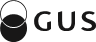 GŁÓWNY URZĄD STATYSTYCZNY, al. Niepodległości 208, 00-925 Warszawa
www.stat.gov.plGŁÓWNY URZĄD STATYSTYCZNY, al. Niepodległości 208, 00-925 Warszawa
www.stat.gov.plGŁÓWNY URZĄD STATYSTYCZNY, al. Niepodległości 208, 00-925 Warszawa
www.stat.gov.plGŁÓWNY URZĄD STATYSTYCZNY, al. Niepodległości 208, 00-925 Warszawa
www.stat.gov.plGŁÓWNY URZĄD STATYSTYCZNY, al. Niepodległości 208, 00-925 Warszawa
www.stat.gov.plNazwa i adres jednostki sprawozdawczejNazwa i adres jednostki sprawozdawczejKT-2Wykorzystanie turystycznego 
obiektu noclegowegoKT-2Wykorzystanie turystycznego 
obiektu noclegowegoKT-2Wykorzystanie turystycznego 
obiektu noclegowegoPortal sprawozdawczy GUSportal.stat.gov.plUrząd Statystyczny35-959 Rzeszówul. Jana III Sobieskiego 10Numer identyfikacyjny – REGONNumer identyfikacyjny – REGONw 2021 r.Termin przekazania: do 20 stycznia 2022 r.1. Nazwa obiektu1. Nazwa obiektu2. Adres obiektuwojewództwo2. Adres obiektupowiat2. Adres obiektumiasto/dzielnica2. Adres obiektugmina2. Adres obiektumiejscowość2. Adres obiektuulica i nr domu2. Adres obiektukod pocztowy i pocztaDział 2.	RODZAJ OBIEKTU(wpisać znak X w odpowiednim wierszu)Dział 3.	MIEJSCA NOCLEGOWE 
– stan w dniu 31 lipcaMiesiąceMiesiąceLiczba dni działalności obiektuŚrednia liczba dostępnych miejsc noclegowychTuryści korzystającyTuryści korzystającyUdzielone noclegiUdzielone noclegiMiesiąceMiesiąceLiczba dni działalności obiektuŚrednia liczba dostępnych miejsc noclegowychrazemw tym turyści zagranicznirazemw tym turystom zagranicznym11234567Ogółem0Styczeń01Luty02Marzec03Kwiecień04Maj05Czerwiec06Lipiec07Sierpień08Wrzesień09Październik10Listopad11Grudzień12Kraj zamieszkania 
turysty zagranicznegoKraj zamieszkania 
turysty zagranicznegoLiczba turystów korzystających z noclegówLiczba noclegów udzielonych turystom zagranicznym0123Ogółem010203040506070809101112131415Proszę podać szacunkowy czas (w minutach) przeznaczony na przygotowanie danych 1Proszę podać szacunkowy czas (w minutach) przeznaczony na wypełnienie  KT-22(telefon kontaktowy 
w zakresie sporządzonego sprawozdania)(miejscowość, data)